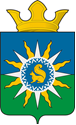 муниципальное образование поселок ханымейаДМИНИСТРАЦИЯПОСТАНОВЛЕНИЕОб утверждении Правил определения нормативных затрат на обеспечение функций органов местного самоуправления муниципального образования поселок ХанымейВ целях реализации положений Федерального закона от 05 апреля 2013 года  № 44-ФЗ «О контрактной системе в сфере закупок товаров, работ, услуг для обеспечения государственных и муниципальных нужд», в соответствии с  постановлением Правительства Российской Федерации от 13 октября 2014 года № 1047 «Об общих требованиях к определению нормативных затрат на обеспечение функций государственных органов, органов управления государственными внебюджетными фондами и муниципальных органов», постановлением Администрации муниципального образования поселок Ханымей от 23 января 2017 года № 008 «Об утверждении требований к порядку разработки и принятия правовых актов о нормировании в сфере закупок, содержанию указанных актов и обеспечению их исполнения для муниципальных нужд муниципального образования поселок Ханымей» на основании Устава муниципального образования поселок Ханымей, Администрация муниципального образования поселок Ханымей п о с т а н о в л я е т:Утвердить прилагаемые Правила определения нормативных затрат на обеспечение функций органов местного самоуправления муниципального образования поселок Ханымей (Приложение).Ведущему специалисту по муниципальному заказу Администрации муниципального образования поселок Ханымей разместить настоящее постановление в установленном порядке в единой информационной системе в сфере закупок.Системному администратору Администрации муниципального образования поселок Ханымей разместить настоящее постановление на официальном сайте Администрации муниципального образования поселок Ханымей (http://www.hanimey.ru).Опубликовать настоящее постановление в Пуровской районной муниципальной общественно-политической газете «Северный луч».Настоящее постановление вступает в силу со дня подписания  и подлежит официальному обнародованию.Контроль за исполнением настоящего постановления оставляю за собой.Глава Администрации муниципальногообразования поселок Ханымей                                                                                    А.Е. Лешенко17апреля2017г.№   063